ODGOJNO – OBRAZOVNO PODRUČJE: KOMUNIKACIJAZadatak: Pročitaj priču i prepiši je u bilježnicu! Oboji vjesnike proljeća, a u bilježnicu ih pokušaj nacrtati!Vrijeme u proljeće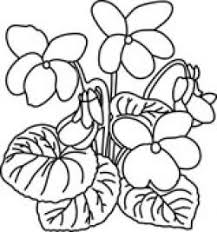 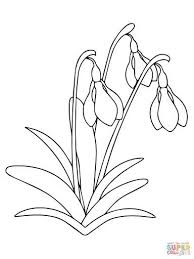 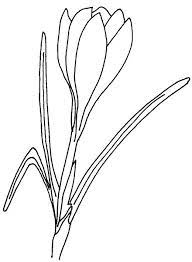             Sunce opet jače grije.Snijega je ove zime bilo malo i već se otopio.           Još nam puše hladan vjetar.           Ujutro još uvijek ima mraza.           Trava je još žuta i smeđa.           Na livadi rastu vjesnici proljeća.           Ivo želi ubrati proljetnice za svoju mamu.      Ana uzvikne: «Nemoj! Prve proljetnice ne smiju se            brati.»* Slike su uzete s internetskih stranica:https://encrypted-tbn0.gstatic.com/images?q=tbn:ANd9GcRmTemWTHJf6wHffwtbHfY1tqThIS4f41T7-A&usqp=CAUhttps://encrypted-tbn0.gstatic.com/images?q=tbn:ANd9GcT8eG6dV50p1p5gzfInjvMrWluad1JNGuQJDw&usqp=CAUhttps://encrypted-tbn0.gstatic.com/images?q=tbn:ANd9GcQGP3kSxmv5wyH9AEQDWlA0qZl95np1FpTpnOsqdhjF9dz-dmv1DIgltVlK3It7yKoA18M&usqp=CAU